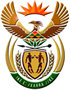 DEPARTMENT: PUBLIC ENTERPRISESREPUBLIC OF SOUTH AFRICANATIONAL ASSEMBLY574.	Ms N W A Mazzone (DA) to ask the Minister of Public Enterprises: (1)	What (a) total number of trucks are currently being used to deliver coal to Eskom’s coal power stations and (b) number of trucks deliver coal to each coal power station that receives coal delivery by road;(2)	how long does it take to (a) pick up, (b) transport and (c) deliver coal by truck for each specified coal power station;(3)	what is the (a) total cost of transporting coal per tonne by road and (b) cost of transporting coal per tonne by road to each coal power station?	NW697EREPLYThe Parliamentary question has been forward to the State Owned Enterprise and the Ministry of Public Enterprises awaits their urgent response. Further information will be conveyed to Parliament as soon as the response is received.